Отчет воспитателя о проделанной работе во второй младшей группе Пятница:24.04. 2020 г.Воспитатель: Гаун Елена Михайловна.
В обучении приняло участие: 7 человек Текущая образовательная деятельность данного дня осуществлялась по следующим образовательным областям: 1) Художественно эстетическое развитие Рисование тема: «Цып-цып-цып, мои цыплятки Родителям было предложено вызвать интерес детей к выполнению комплекса игровых физических упражнений, учить ходьбе на носочках, выполнять команды, ориентироваться в пространстве, совершенствовать умения и навыки выполнения развивающих упражнений. Активно принимать участие в рисовании цыплят, закрепить представление о круглой и овальной форме предметов, учить размазывать краску рукой, дорисовывать карандашом или фломастером детали (клюв и лапки) Отзывы родителей и фото отчёт показал, что дети с интересом принимали участие в образовательном процессе.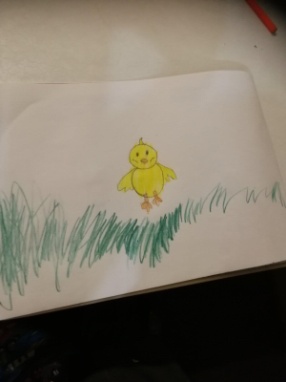 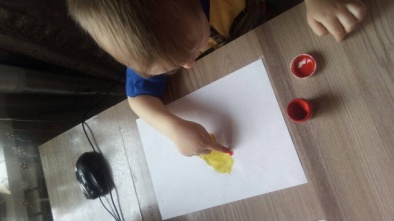 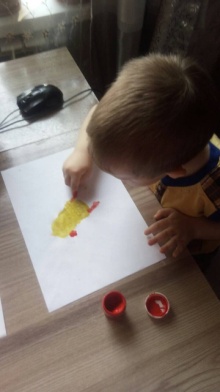 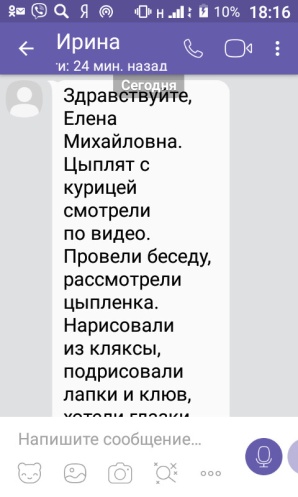 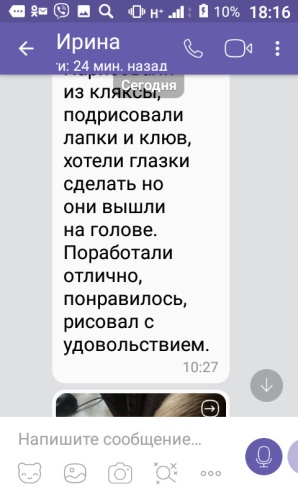 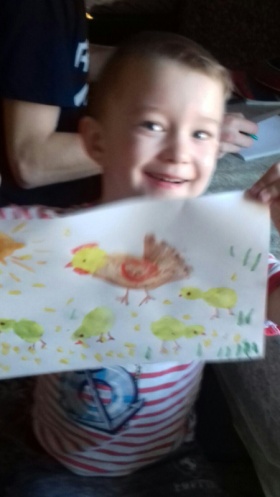 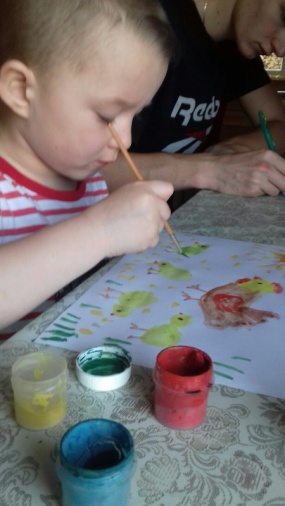 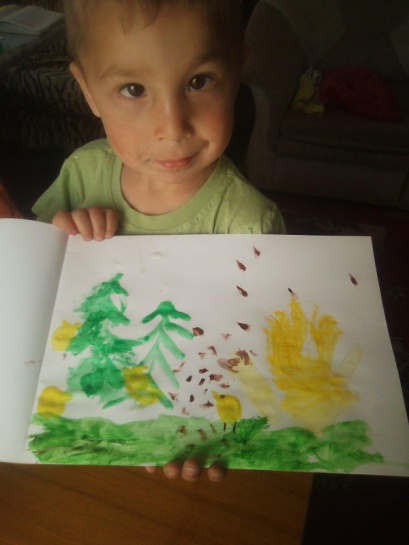 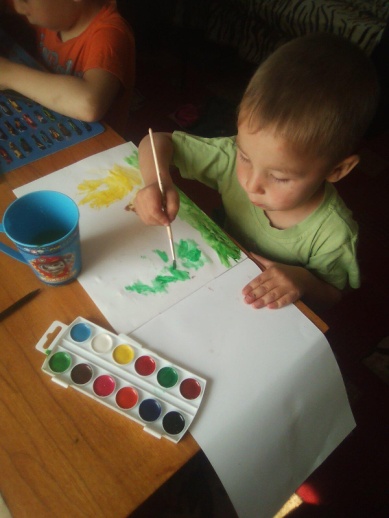 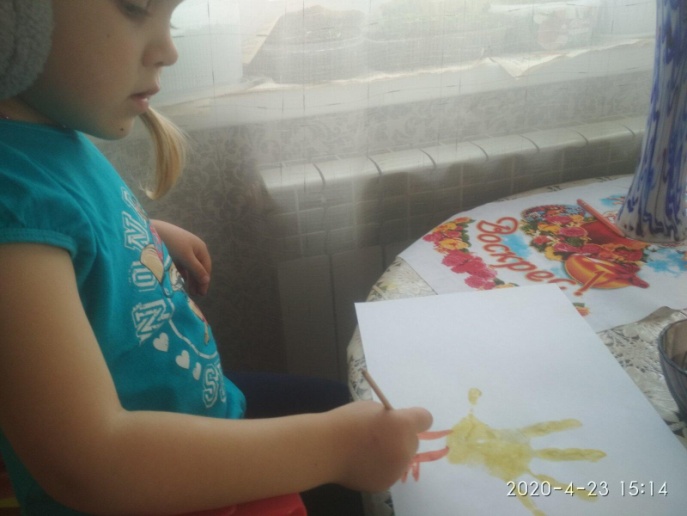 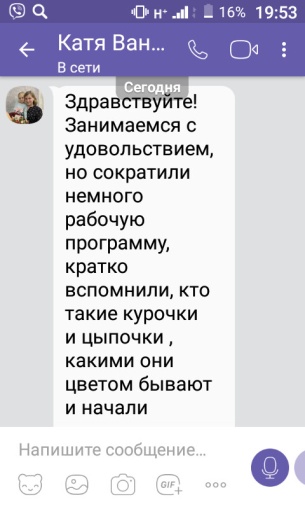 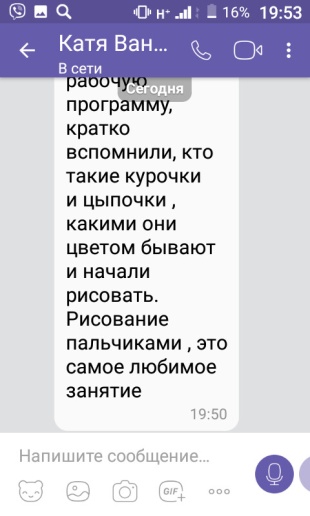 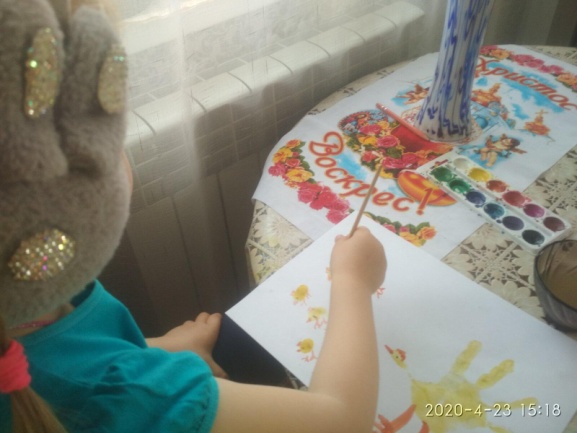 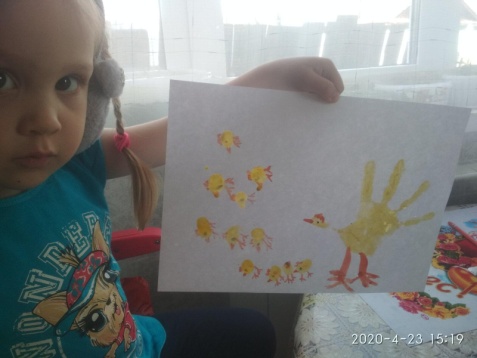 